GOON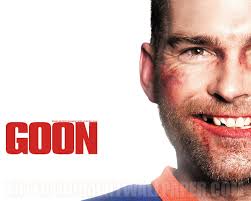 Grown–up’s Movie:HISHERAVG1. Appropriate levels of sexuality?6662. Appropriate levels of language?0003. Appropriate levels of violence?9994. Entertainment value for females?76.56.755. Entertainment value for males?87.57.756. Teaching moments, role models, moral of story?8887. Is it a “classic”? (Replay value?)7.57.57.58. Audio/Visual effects?77.57.259. Not too cliché (unique and witty, not too slapstick)88810. Climax/Resolution/Ending?107.58.75GRAND TOTALS:69%